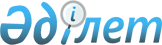 2019 жылға арналған мектепке дейінгі тәрбие мен оқытуға мемлекеттік білім беру тапсырысын, ата-ана төлемақысының мөлшерін бекіту туралы
					
			Мерзімі біткен
			
			
		
					Қостанай облысы Амангелді ауданы әкімдігінің 2019 жылғы 2 тамыздағы № 127 қаулысы. Қостанай облысының Әділет департаментінде 2019 жылғы 14 тамызда № 8621 болып тіркелді. Мерзімі өткендіктен қолданыс тоқтатылды
      "Білім туралы" 2007 жылғы 27 шілдедегі Қазақстан Республикасы Заңының 6-бабы 4-тармағының 8-1) тармақшасына, 62-бабының 6-тармағына сәйкес Амангелді ауданының әкімдігі ҚАУЛЫ ЕТЕДІ:
      1. 2019 жылға арналған Амангелді ауданының мектепке дейінгі білім беру ұйымдарындағы мектепке дейінгі тәрбие мен оқытуға мемлекеттік білім беру тапсырысы, ата-ана төлемақысының мөлшері осы қаулының қосымшасына сәйкес бекітілсін.
      2. "Амангелді ауданы әкімдігінің білім беру бөлімі" коммуналдық мемлекеттік мекемесі Қазақстан Республикасының заңнамасында белгіленген тәртіпте:
      1) осы қаулының аумақтық әділет органында мемлекеттік тіркелуін;
      2) осы қаулыны ресми жарияланғанынан кейін Амангелді ауданы әкімдігінің интернет-ресурсында орналастырылуын қамтамасыз етсін.
      3. Осы қаулының орындалуын бақылау Амангелді ауданы әкімінің әлеуметтік мәселелер жөніндегі орынбасарына жүктелсін.
      4. Осы қаулы алғашқы ресми жарияланған күнінен кейін күнтізбелік он күн өткен соң қолданысқа енгізіледі. 2019 жылға арналған Амангелді ауданының мектепке дейінгі білім беру ұйымдарындағы мектепке дейінгі тәрбие мен оқытуға мемлекеттік білім беру тапсырысы, ата-ана төлемақысының мөлшері
					© 2012. Қазақстан Республикасы Әділет министрлігінің «Қазақстан Республикасының Заңнама және құқықтық ақпарат институты» ШЖҚ РМК
				
      Амангелді ауданының әкімі

А. Асанов
Әкімдіктің
2019 жылғы "2" тамыздағы
№ 127 қаулысына
қосымша
№
Мектепке дейінгі тәрбие және оқыту ұйымдарының әкімшілік- аумақтық орналасуы (елді мекен)
Мектепке дейінгі тәрбие мен оқыту ұйымдарының атауы
Мектепке дейінгі тәрбие мен оқытуға мемлекеттік білім беру тапсырысы
Мектепке дейінгі тәрбие мен оқытуға мемлекеттік білім беру тапсырысы
Мектепке дейінгі білім беру ұйымдарында ата-ананың бір айдағы төлемақы мөлшері (теңге)
№
Мектепке дейінгі тәрбие және оқыту ұйымдарының әкімшілік- аумақтық орналасуы (елді мекен)
Мектепке дейінгі тәрбие мен оқыту ұйымдарының атауы
Мектепке дейінгі тәрбие мен оқыту ұйымдарының тәрбиеленушілер саны
Мектепке дейінгі білім беру ұйымдарында бір тәрбиеленушіге жұмсалатын шығыстардың бір айдағы орташа құны (теңге)
Мектепке дейінгі білім беру ұйымдарында ата-ананың бір айдағы төлемақы мөлшері (теңге)
1
Амангелді ауданы Амангелді ауылы
"Амангелді ауданының Амангелді ауылдық округі әкімінің аппараты" мемлекеттік мекемесінің "Балдырған" бөбекжай-балабақшасы мемлекеттік коммуналдық қазыналық кәсіпорны
60
30579
3 жасқа дейін - 5600
3 жастан бастап - 5800
2
Амангелді ауданы Амангелді ауылы
"Амангелді ауданының Амангелді ауылдық округі әкімінің аппараты" мемлекеттік мекемесінің "Қаламқас" бөбекжай-балабақшасы мемлекеттік коммуналдық қазыналық кәсіпорны
140
30579
3 жасқа дейін - 5600
3 жастан бастап - 5800
3
Амангелді ауданы Амангелді ауылы
"Амангелді ауданының Амангелді ауылдық округі әкімінің аппараты" мемлекеттік мекемесінің "Жұпар" бөбекжай-балабақшасы мемлекеттік коммуналдық қазыналық кәсіпорны
100
30579
3 жасқа дейін - 5600
3 жастан бастап - 5800
4
Амангелді ауданы Амангелді ауылы
"Амангелді ауданы әкімдігінің білім беру бөлімінің Амангелді жалпы білім беретін орта мектебі" коммуналдық мемлекеттік мекемесі жанындағы жарты күндік мектепке дейінгі шағын орталық
60
8350
5
Амангелді ауданы Амангелді ауылы
"Амангелді ауданы әкімдігінің білім беру бөлімінің Ы.Алтынсарин атындағы жалпы білім беретін орта мектебі" коммуналдық мемлекеттік мекемесі жанындағы жарты күндік мектепке дейінгі шағын орталық
50
8350
6
Амангелді ауданы Үрпек ауылы
"Амангелді ауданы әкімдігінің білім беру бөлімінің эстетикалық бағыттағы Жаңа ауыл жалпы білім беретін орта мектебі" коммуналдық мемлекеттік мекемесінің жанындағы толық күндік мектепке дейінгі шағын орталық
25
29518
6
Амангелді ауданы Үрпек ауылы
"Амангелді ауданы әкімдігінің білім беру бөлімінің эстетикалық бағыттағы Жаңа ауыл жалпы білім беретін орта мектебі" коммуналдық мемлекеттік мекемесінің жанындағы жарты күндік мектепке дейінгі шағын орталық
49
8350
7
Амангелді ауданының Қарасу ауылы
"Амангелді ауданы әкімдігінің білім беру бөлімінің Жасбуын жалпы білім беретін орта мектебі" коммуналдық мемлекеттік мекемесінің жанындағы жарты күндік мектепке дейінгі шағын орталық
60
8350
8
Амангелді ауданы Амангелді ауылы
"Амангелді ауданы әкімдігінің білім беру бөлімінің Б.Қолдасбаев атындағы жалпы білім беретін орта мектебі" коммуналдық мемлекеттік мекемесінің жанындағы жарты күндік мектепке дейінгі шағын орталық
65
8350
9
Амангелді ауданы Амангелді ауылы
"Амангелді ауданы әкімдігінің білім беру бөлімінің Ә.Боранбаев атындағы жалпы білім беретін орта мектебі" коммуналдық мемлекеттік мекемесінің жанындағы жарты күндік мектепке дейінгі шағын орталық
40
8350
10
Амангелді ауданы Амантоғай ауылы
"Амангелді ауданы әкімдігінің білім беру бөлімінің Амантоғай жалпы білім беретін орта мектебі" коммуналдық мемлекеттік мекемесінің жанындағы толық күндік мектепке дейінгі шағын орталық
25
29518
10
Амангелді ауданы Амантоғай ауылы
"Амангелді ауданы әкімдігінің білім беру бөлімінің Амантоғай жалпы білім беретін орта мектебі" коммуналдық мемлекеттік мекемесінің жанындағы жарты күндік мектепке дейінгі шағын орталық
45
8350
11
Амангелді ауданы Байғабыл ауылы
"Амангелді ауданы әкімдігінің білім беру бөлімінің А.Нұрманов атындағы жалпы білім беретін орта мектебі" коммуналдық мемлекеттік мекемесінің жанындағы толық күндік мектепке дейінгі шағын орталық
25
29518
11
Амангелді ауданы Байғабыл ауылы
"Амангелді ауданы әкімдігінің білім беру бөлімінің А.Нұрманов атындағы жалпы білім беретін орта мектебі" коммуналдық мемлекеттік мекемесінің жанындағы жарты күндік мектепке дейінгі шағын орталық
35
8350
12
Амангелді ауданы Жалдама ауылы
"Амангелді ауданы әкімдігінің білім беру бөлімінің Жалдама жалпы білім беретін орта мектебі" коммуналдық мемлекеттік мекемесінің жанындағы толық күндік мектепке дейінгі шағын орталық
20
29518
13
Амангелді ауданы Ақсай ауылы
"Амангелді ауданы әкімдігінің білім беру бөлімінің Бүйректал жалпы білім беретін орта мектебі" коммуналдық мемлекеттік мекемесінің жанындағы толық күндік мектепке дейінгі шағын орталық
25
29518
14
Амангелді ауданы Құмкешу ауылы
"Амангелді ауданы әкімдігінің білім беру бөлімінің Құмкешу жалпы білім беретін орта мектебі" коммуналдық мемлекеттік мекемесінің жанындағы толық күндік мектепке дейінгі шағын орталық
25
29518
14
Амангелді ауданы Құмкешу ауылы
"Амангелді ауданы әкімдігінің білім беру бөлімінің Құмкешу жалпы білім беретін орта мектебі" коммуналдық мемлекеттік мекемесінің жанындағы жарты күндік мектепке дейінгі шағын орталық
25
8350
15
Амангелді ауданы Тасты ауылы
"Амангелді ауданы әкімдігінің білім беру бөлімінің Тасты жалпы білім беретін орта мектебі" коммуналдық мемлекеттік мекемесінің жанындағы жарты күндік мектепке дейінгі шағын орталық
33
8350
16
Амангелді ауданы Амангелді ауылдық округі Есір ауылы
"Амангелді ауданы әкімдігінің білім беру бөлімінің Н.Мейірманов атындағы жалпы білім беретін орта мектебі" коммуналдық мемлекеттік мекемесінің жанындағы толық күндік мектепке дейінгі шағын орталық
25
29518
16
Амангелді ауданы Амангелді ауылдық округі Есір ауылы
"Амангелді ауданы әкімдігінің білім беру бөлімінің Н.Мейірманов атындағы жалпы білім беретін орта мектебі" коммуналдық мемлекеттік мекемесінің жанындағы жарты күндік мектепке дейінгі шағын орталық
35
8350
17
Амангелді ауданы Қабырға ауылы
"Амангелді ауданы әкімдігінің білім беру бөлімінің Н.Крупская атындағы жалпы білім беретін негізгі орта мектебі" коммуналдық мемлекеттік мекемесінің жанындағы жарты күндік мектепке дейінгі шағын орталық
25
8350
18
Амангелді ауданы Қарынсалды ауылы
"Амангелді ауданы әкімдігінің білім беру бөлімінің Қарынсалды жалпы білім беретін негізгі орта мектебі" коммуналдық мемлекеттік мекемесінің жанындағы жарты күндік мектепке дейінгі шағын орталық
25
8350
19
Амангелді ауданы Үштоғай ауылы
"Амангелді ауданы әкімдігінің білім беру бөлімінің Рассвет жалпы білім беретін негізгі орта мектебі" коммуналдық мемлекеттік мекемесінің жанындағы толық күндік мектепке дейінгі шағын орталық
15
29518
20
Амангелді ауданы Степняк ауылы
"Амангелді ауданы әкімдігінің білім беру бөлімінің Степняк жалпы білім беретін негізгі орта мектебі" коммуналдық мемлекеттік мекемесінің жанындағы жарты күндік мектепке дейінгі шағын орталық
25
8350
21
Амангелді ауданы Ағаштыкөл ауылы
"Амангелді ауданы әкімдігінің білім беру бөлімінің Ағаштыкөл жалпы білім беретін бастауыш мектебі" коммуналдық мемлекеттік мекемесінің жанындағы жарты күндік мектепке дейінгі шағын орталық
17
8350